Η τρομοκρατία δε θα περάσει!Να σταματήσει κάθε πειθαρχική δίωξη εκπαιδευτικών που συμμετείχαν στην απεργία - αποχή από την «αξιολόγηση»!Η ΔΟΕ και η ΟΛΜΕ  να στηρίξουν με όλα τα μέσα τις συναδέλφισσες και τους συναδέλφουςΣυναδέλφισσες, συνάδελφοι,Η πολιτική ηγεσία του Υπουργείου Παιδείας σπάει το ένα ρεκόρ αυταρχισμού μετά το άλλο. Μετά τις δικαστικές προσφυγές, τα «εντέλλεσθαι» και τον ανοιχτό εκφοβισμό των συναδέλφων/-ισσών, τώρα κάνει και το επόμενο βήμα. Η νέα πρόκληση του Υπουργείου Παιδείας με επιβολή κυρώσεων (αναστολή διαδικασίας εξέλιξης συμπεριλαμβανομένης της αυτόματης μισθολογικής εξέλιξης) σε 114 δ/ντές /ντριες και προϊσταμένες/νους σε σχολικές μονάδες Πρωτοβάθμιας και Δευτεροβάθμιας Εκπαίδευσης που δεν ανάρτησαν Ετήσια Έκθεση Εσωτερικής Αξιολόγησης εκπαιδευτικού έργου για το έτος 2020-2021 επειδή συμμετείχαν στην απεργία-αποχή που έχουν κηρύξει οι Σύλλογοι ΠΕ και οι ΕΛΜΕ τους,  αποτελεί νέα αυταρχική εκτροπή που αμφισβητεί - ποινικοποιεί το δικαίωμα στην απεργία. Συγκεκριμένα, με απόφαση του Γ.Γ. του ΥΠΑΙΘ, Κόπτση, στις 17/2, προχωράει σε «αναστολή οποιασδήποτε διαδικασίας εξέλιξης, συμπεριλαμβανομένης της αυτόματης μισθολογικής εξέλιξης». Τέτοια έγγραφα φαίνεται να έχουν σταλεί σε 114 Διευθυντές/ριες και προϊσταμένους/ες Σχολικών Μονάδων της Πρωτοβάθμιας και της Δευτεροβάθμιας. Κυβέρνηση και ΥΠΑΙΘ, αντί να ασχοληθούν με τα τεράστια προβλήματα στην εκπαίδευση, η μοναδική τους εμμονή είναι η τιμωρία των εκπαιδευτικών που δεν υλοποιούν τα σχέδια για την κατηγοριοποίηση των σχολείων. Αν στο ΥΠΑΙΘ έδειχναν τόσο ζήλο για όλα τα υπόλοιπα, θα είχαν καλυφθεί τα δεκάδες χιλιάδες κενά που υπάρχουν σήμερα, δε θα στοιβάζονταν τα παιδιά σε 25, 26 και πλέον κατά τμήμα, θα υπήρχαν αξιοπρεπείς νέες σχολικές μονάδες και όχι ασυντήρητα κτήρια, που στις αυλές τους δεσπόζουν κοντέινερς, θα υπήρχε ολοκληρωμένος σχεδιασμός ώστε να καλυφθούν τα μορφωτικά κενά που υπάρχουν στα παιδιά μετά από τα 2 χρόνια πανδημίας και τη διαχείρισή της από την κυβέρνηση (συνεχόμενα lockdown, τηλεκπαίδευση). Οι συλλογικές αποφάσεις των σωματείων και των Ομοσπονδιών δεν ακυρώνονται με εγκυκλίους και διοικητικές αποφάσεις.  Το δικαίωμα στην απεργία δεν έχει καταργηθεί! Με αγώνες και με αίμα εργατικό έχει κατοχυρωθεί στο Σύνταγμα και προστατεύεται. Είναι γελασμένοι αν νομίζουν ότι με αυθαιρεσίες μπορούν να μας τρομοκρατήσουν. Ισχύει το τεκμήριο νομιμότητας που διέπει τη συνταγματικά κατοχυρωμένη απεργία που για να κηρυχτεί παράνομη πρέπει υποχρεωτικά το κράτος – εργοδότης να προσφύγει στα δικαστήρια κι αυτά να την κηρύξουν παράνομη! Η πολιτική ηγεσία του ΥΠΑΙΘ γνωρίζει πολύ καλά ότι οι εκπαιδευτικοί με τις συλλογικές μας αποφάσεις απορρίπτουμε τα αντιεκπαιδευτικά σχέδια της κυβέρνησης, τη βαθιά αντιεκπαιδευτική αξιολόγηση. Η συντριπτική πλειοψηφία των συναδέλφων/-ισσών στέκεται απέναντι στα σχέδια για κατηγοριοποίηση και ταξική διαφοροποίηση των σχολείων, για απαξίωση της ολόπλευρης μόρφωσης για όλα τα παιδιά και στροφή στις εφήμερες δεξιότητες, για τη μεταφορά του κόστους ακόμα περισσότερο στις τσέπες των γονιών, για απαξίωση των συλλόγων διδασκόντων και αλλοίωση του παιδαγωγικού ρόλο των εκπαιδευτικών.Το ΥΠΑΙΘ επιδιώκει, σε αυτή τη φάση, να στοχοποιήσει τις/τους συγκεκριμένες/-ους συναδέλφισσες/-ους με σκοπό να εκφοβίσει όλο τον κλάδο. Για μια ακόμα φορά παραδέχονται ότι τα αντιεκπαιδευτικά σχέδια της λεγόμενης «αξιολόγησης» είναι χρεοκοπημένα στη συνείδηση της πλειοψηφίας του κλάδου και δεν μπορούν να εφαρμοστούν χωρίς τον βούρδουλα των πειθαρχικών κυρώσεων. Η γενική κατακραυγή του κλάδου οδηγεί από αναβολή σε αναβολή των διαδικασιών της «αξιολόγησης». Αυτή η διαδικασία έχει απαξιωθεί!Μόνο η ενότητα του κλάδου, η κοινή στάση όλων των εκπαιδευτικών, η ενιαία έκφραση της αντίθεσης με το βαθιά αντιεκπαιδευτικό σχέδιο πανελλαδικά, και όχι ο κατακερματισμός, μπορεί να σπάσει τον «τσαμπουκά» του ΥΠΑΙΘ. Οι πλειοψηφίες των Ομοσπονδιών χρειάζεται να αναλάβουν τις ευθύνες τους προς αυτή την κατεύθυνση. Από πέρσι τον Φλεβάρη, οι εκπαιδευτικοί με τις συλλογικές μας αποφάσεις, με την απεργία – αποχή από τις διαδικασίες της αξιολόγησης, με τις μαζικές μας κινητοποιήσεις, με την συγκλονιστική απεργία στις 11/10, με τις συλλογικές αποφάσεις των Συλλόγων Διδασκόντων, έχουμε κάνει σαφές ότι η αξιολόγηση θα μείνει στα χαρτιά. Αυτές τις συλλογικές μας αποφάσεις υπερασπιζόμαστε και κάθε απόπειρα τρομοκράτησης και επιβολής ποινών είναι, πέρα από όλα τα αλλά, και παράνομη. Όσο κι αν το Υ.ΠΑΙ.Θ. κινείται στον δρόμο του εκφοβισμού και των αυθαίρετων οδηγιών εφαρμογής της αντιεκπαιδευτικής πολιτικής, ΟΙ ΕΚΠΑΙΔΕΥΤΙΚΟΙ ΔΕΝ ΠΤΟΟΥΝΤΑΙ. Ο αγώνας μας, αξιοποιώντας όλες τις μορφές (ενιαία κείμενα ΔΟΕ, απεργία-αποχή) έχει αποτέλεσμα. Μέχρι σήμερα καμία από τις επιδιώξεις του Υ.ΠΑΙ.Θ. δεν έχει υλοποιηθεί. Το Δ.Σ. του Συλλόγου Εκπαιδευτικών Π.Ε. «Ο Παρθενώνας»  καταδικάζει τις κυρώσεις εναντίον των συναδέλφων, εκφράζει την αλληλεγγύη του στους/στις 114 διευθυντές/ντριες και προϊστάμενες /νους και καλεί το Υ.ΠΑΙ.Θ. να αποσύρει άμεσα το απαράδεκτο έγγραφο των κυρώσεων ενάντια σε απεργούς. Υπερασπιζόμαστε κάθε συνάδελφο/ισσα που αντιστέκεται στην αξιολόγηση με κάθε μέσο και μορφή πάλης. Είναι αυτονόητο ότι το τείχος αλληλεγγύης που υψώνουν τα εκπαιδευτικά σωματεία περιλαμβάνει το σύνολο της συνδικαλιστικής, νομικής και οικονομικής κάλυψης που διαθέτουν.Καλούμε το Δ.Σ. της ΔΟΕ να επαναπροκηρύξει την απεργία-αποχή (χωρίς καμιά υποχώρηση στις αντιδραστικές προϋποθέσεις του ν. Χατζηδάκη), ώστε σε συνδυασμό με τα ενιαία κείμενα να συμβάλλουν στην ακύρωση της αξιολόγησης στην πράξη.Ο αυταρχισμός και η τρομοκρατία δε θα περάσουν!Εδώ και τώρα:Να ανακληθούν οι πειθαρχικές διώξεις που αφορούν στους/στις 114 διευθυντές/ντριες και προϊστάμενες/νους Σχολικών Μονάδων. Να μην τολμήσουν να στοχοποιήσουν κανένα συνάδελφο/φισσα.Τα Δ.Σ. ΔΟΕ και ΟΛΜΕ και η ΕΕ της ΑΔΕΔΥ οφείλουν να καλύψουν τους συναδέλφους με κάθε δυνατό τρόπο, να καταγγείλουν τις διώξεις, να αναλάβουν όλες τις διαδικασίες υπεράσπισης των συναδέλφων. Να υπάρξει άμεση απάντηση στον αυταρχισμό του Υπουργείου με μαζική κινητοποίηση ΔΟΕ – ΟΛΜΕ στο ΥΠΑΙΘ και με απαίτηση για συνάντηση με τον ΓΓ του Υπ. Παιδείας.Η αξιολόγηση και η διάλυση του Δημόσιου ΣχολείουΔΕΝ ΘΑ ΠΕΡΑΣΕΙ !ΒΑΖΟΥΜΕ ΜΠΡΟΣΤΑ ΤΙΣ ΜΟΡΦΩΤΙΚΕΣ ΑΝΑΓΚΕΣ ΤΩΝ ΜΑΘΗΤΩΝ ΜΑΣ!Ο ΑΥΤΑΡΧΙΣΜΟΣ ΔΕ ΘΑ ΠΕΡΑΣΕΙ!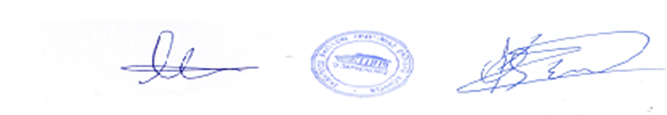 Η πρόεδρος                                               Ο Γεν. Γραμματέας
Αδριανή Προκόπη                                      Φίλιππος Κέγκος 